Sketchnotes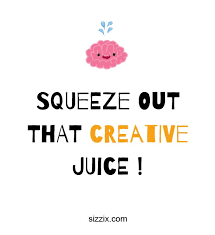 OBJECTIVE:Create notes you will remember and enjoy doing it in the process!  TITLE PAGE:Before you get started on your novel notes you want to create a Title Page.  So, this means just have fun and be creative!  Basically you are creating a cover for the book using sketchnotes. REQUIREMENTS:You need to have a minimum of one page of notes for every three chapters we read.  Your notes should include a minimum of the following:  Two quotes (just something you liked/enjoyed, thought was funny)Three literary terms (from your flashcards:  setting, examples of characterization, simile etc.)Important events or information5-7 images/sketchesAt least one questions At least three unfamiliar vocabulary word with synonymOther notes to consider (not required, but you might need them to fill space) Your thoughts about a characterPredictions you have for the next chapter REMINDERS: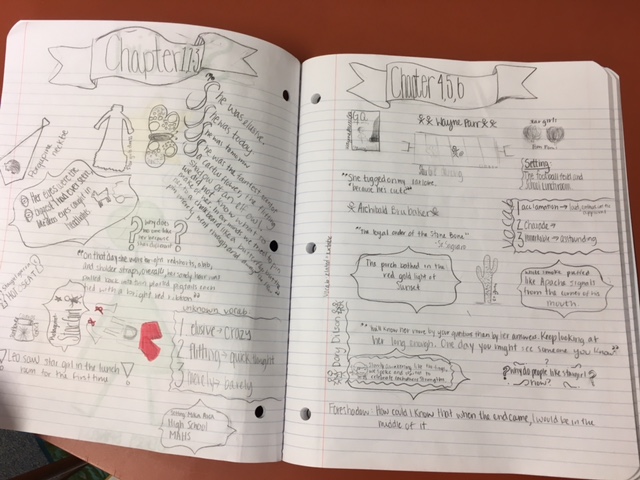 Make sure to use your Legend/Key and stay organized!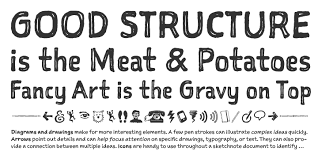 